Miss FoleyHealth 8: USC2 Families		   	    Family Life CyclesJust As Individuals Have Life Cycles…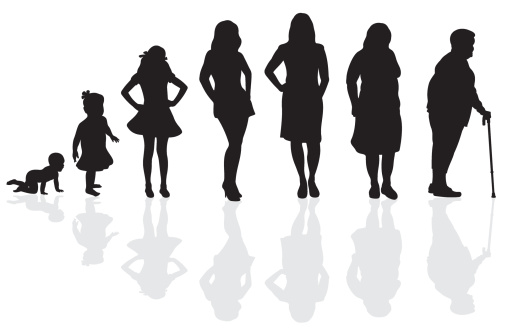 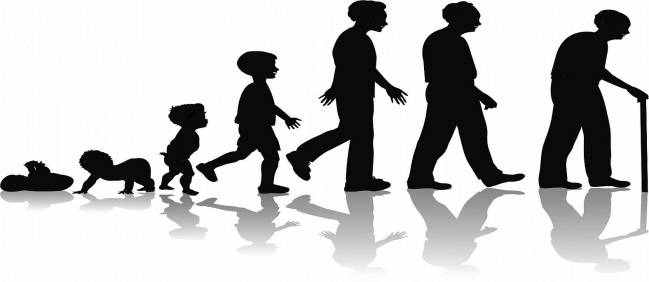 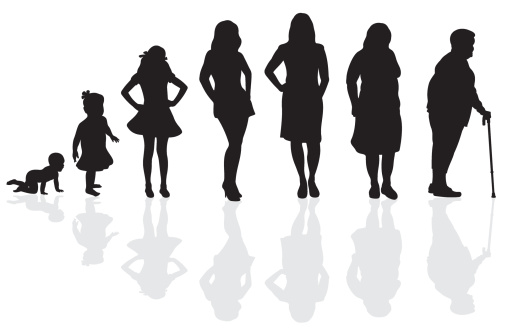 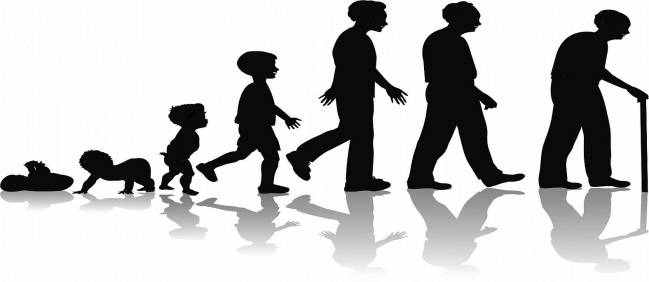 …So Do Families!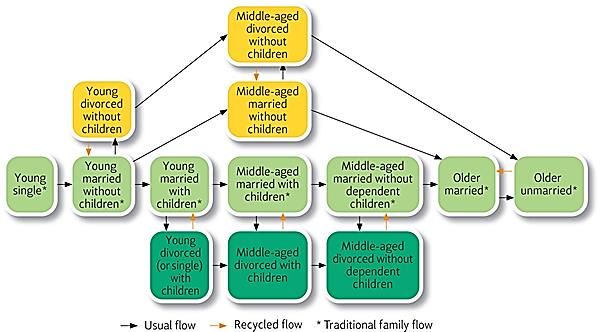 The Problem...It’s really hard to represent all kinds of families within the “standard” family model above. This creates the following challenges:The realities of families aren’t fully represented.It doesn’t reflect the realities of blended families, single parent families, couples who can’t marry, families without children, couples who marry at an old age, and couples with great age differences.It creates a sense of not being “normal” if family is different than represented in the model which is entirely not true.Miss FoleyHealth 8: USC2 Families		      		 My Life TimelineThe line below represents your life from birth to this moment.Underneath the line jot down where you lived during those times.On the line, use the following symbols to help as you describe your life events: Crisis occurred  Recognized for               Achievement Suffered failure Faith Experiences Happy surprises Times of doubt/sadness Birth DeathMY Life Timeline so far…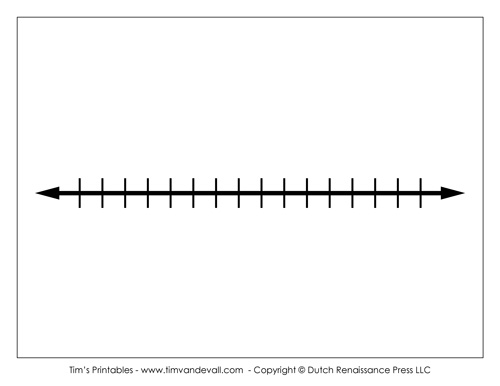 My FAMILY’S Life Timeline so far…